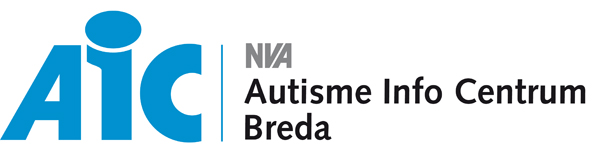 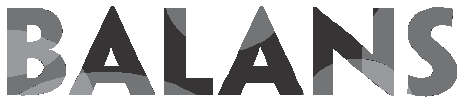 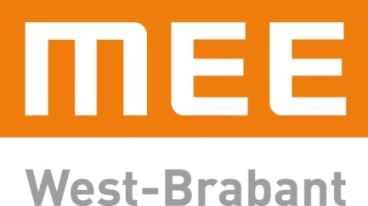 AIC Breda  Koffie ochtend PLUS 2017Iedere eerste vrijdag van de maand (uitgezonderd schoolvakanties)  is er een koffie ochtend PLUS. We gaan dan aan de hand van een thema of film met elkaar in gesprek. Het komend jaar organiseren we ook twee keer een wandeling tijdens de koffie ochtend PLUS.Inloop vanaf 9:30 uur, aanvang 10.00 uur, einde 11:30 uur.Locatie: MEE West-Brabant , Heerbaan 100, 4800 DE Breda. Aanmelden is verplicht.Tijdens een koffie ochtend PLUS is het ook mogelijk om een persoonlijk gesprek te hebben met één van onze vrijwilligers.7 april:		Voorjaarswandeling:Nadere informatie volgt te zijner tijd via de flyer.2 juni:			Passend Onderwijs:Deze ochtend draaien we de film “Structuur op school”van het Landelijk Netwerk Autisme. Els Brommet, voorzitter vande NVA-NB zal aanwezig om hierover met u in gesprek te gaan.7 juli:	Film “De gek op de heuvel”,  over opvoeding, autisme en gebroken gezinnen1 september: 	Nazomer wandeling:Meer informatie volgt te zijner tijd via de flyer.6 oktober:		Autisme en wonen 27 oktober:		Mindfulness.Marion Mol komt wederom een ochtend verzorgen over dit 			actuele onderwerp.1 december:		Film “X en Y”. De licht autistische tiener Nathan trekt zich na dePlotselinge dood van zijn vader terug in zijn eigen wereld.AIC (Autisme Info Centrum) Breda is onderdeel van de Nederlandse Vereniging voor Autisme, en organiseert iedere vrijdag van 9.30-11.30 uur een laagdrempelige koffie ochtend in het gebouw van MEE West-Brabant in Breda. Meer informatie over autisme en lidmaatschap van de NVA: www.autisme.nl of aic-breda@nva-nb.nl